KWHAMC General Meeting Minutes - December 14, 2021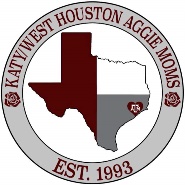 Welcome/Introduction – The general meeting was called to order at 7:00 p.m. by Becky Miller, Co-Presidents – Becky explained that the plan was to show a video of the FTAB Half Time Performance during the football game against Prairie View A&M on 11/20/21.  However, there were technical difficulties and while multiple attempts were made throughout the meeting, it was not possible to show the video.The Co-President’s gave an Introduction of August and December 2021 Graduates, and with the help of Heather Tomberlin presented each graduates’ mother with a Ring Crest and special cookie.  None of the actual student graduates were able to attend.  Therefore, their mother, if present at the meeting, accepted the Ring Crest on behalf of the student.Business Meeting:	Treasurer’s Report – Tina Costley gave the current balances of the KWHAM account and encouraged members to email her personally with any questions or issues.Secretary’s Report – Lisa Selden explained that copies of the November meeting minutes were sent to the membership by email and that there were additional copies available at this meeting.  She then asked for any changes, questions or discussion.  There being no further discussion, Lisa asked for a vote to approve the November minutes and it was approved unanimously. 1st VP Programs – Kari Snyder announced that the January meeting would be held on the 11th at The Local Bar.  She explained that there would be a Pub Quiz and all KWHAM members, their spouses and students are welcome to attend this January meeting. Publicity Chair - Lorien Martinez encouraged members to send her pictures and information for the newsletter BrAgs.  She also reminded members to follow KWHAM on Facebook and Instagram to keep up with club news between the emailed newsletters.Social Chair – Tammy Goldreyer announced that the December social was held at the Rustic Brush and everyone had a great time and that there were photos posted in the newsletter.  She also announced that the January social event would be held on January 15th @ 1:30 p.m. at Smashed Clay in Cypress.  She explained that members would need to sign up for this event at this meeting.  Those whom have signed up will receive an email from Tammy with a link which will allow attendees to choose which project they wish to create and pay for the cost online.  Costs start at $27.  Lunch Ladies will meet at La Hacienda and Tammy will email details to those who have signed up to express an interest in attending.Scholarship Chair – Susan Crouch announced that the application will be live on the website by January 1, 2022.Care Packages - Eve Schaefer and Wendy Gonzales were not able to attend and Becky spoke on their behalf.  She announced that 100 care packages were sold and 98 were distributed, making it only 2 care packages that had to come back to Katy.  Becky said that the students were very kind and grateful for the packages.  She also announced that care packages will be sold again in the spring, beginning in January, and will be distributed on April 27th.Ways and Means – Debbie Slater & Tiffany Callicott – Debbie announced that in November, 66 pies from Royer’s were sold and KWHAM received $462.00 for that fundraiser.  She also announced that the Kendra Scott event sold a total of $2,580.00 for a benefit back to KWHAM Scholarships of $516.18.  Debbie explained that if any members had signed up expressing an interest in being on the craft team, she has their information and will be emailing them soon with details on a time and place to begin helping with various crafts, including door leaners.  Debbie announced that the door leaners would be sold at Spring Boutique.  Debbie encouraged everyone to visit the items for sale at this meeting as they make great stocking stuffers and gifts.  Lastly, Debbie introduced Aerial Tesh, a TAMU grad student starting her own business called the Maroon & White Bakery.  She encouraged members to visit with Aerial as she was present at the meeting with samples of her cookies.  While visiting the table and sampling the cookies, members can get information on how to purchase a 3-month cookie subscription for their Aggie student.  10% of each $99 subscription purchased will be given to KWHAM.  Distribution will begin in February from the Rudder building on campus.  There are a limited number of delivery options available for an extra purchase of $30.  Debbie also explained that the April cookie subscription would not interfere with the Care Package Distribution in April.  Finally, Debbie announced that Gig Em signs were for sale at this meeting.Fish Link – Janette Gill spoke on Lori’s behalf and announced that there would be a social for freshman (Class of 2025) mothers on Tuesday, January 18th at The Local Bar and that reminders and information about this would be sent out in the Fish Link GroupMe chat.  1st VP Programs, Kari Snyder asked everyone to pick up an ornament that was not one that they brought and orchestrated an exchange game for the members.    Co-President, Becky, made the following additional announcements:   Volunteers are needed to serve on the Nominating Committee that will be formed in January.  The nominating committee helps to elect a slate of candidates for next year’s Board.  Becky said to see a Co-President tonight, if you are interested in serving on this committee.Becky asked if the following people were in attendance:  Michelle Lockard, Brenda Rivas and Trisha Thomas.  Becky asked the membership that if they personally knew any of the 3, to please let her know as the club board has no contact information for them.Next meeting Tuesday, January 11, 2022—thank you to those who provided refreshments tonight – buy your own next monthBecky announced that the All-Aggie Garage Sale will occur in February 2022 meeting.  She asked the membership to start saving donations now and look for anything Aggie themed that they would be willing to sell.  Everything at this Garage Sale will be priced at $1.Becky announced that the Singing Cadets will be performing in Katy on March 26th and that they may be asking for Aggie families willing to host the cadets in their home for a night while they are in Katy.  More information on hosting will be sent out later.Door Prize Drawings:  The following items were given as door prizes:  1 Aggie Band DVD, 1 wagon A&M Christmas Ornament, 1 round A&M Christmas Ornament, 2 Aggie Themed Christmas Ornaments, 2 Aggie Themed Christmas Ornaments, 1 ring crest cookie, 2 mini DIY cookie decorating kits and 2 regular size DIY cookie decorating kits.The meeting was adjourned at 7:48 p.m.